Business Plan For Fiscal Year 2019
[December 1, 2019]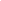 Index
Executive Summary
Company Overview
Products and Services
Execution
Operational Plan
Financial PlanEXECUTIVE SUMMARY[Pongo & Perdita Care Center] is an animal daycare facility that caters to professionals with disposable income who feel the desire to provide quality care for their pets while they are at work or on a holiday. This business is a response to the increasing need of individuals and families in high-end, high-income markets.Located in the heart of Portland, [Oregon], [Pongo & Perdita Care Center] will provide all-around pet care services for dogs, cats, and other household pets. These services include obedience training, guard dog training, animal boarding, and standard daycare. [Pongo & Perdita Care Center] ensures that all pets under its custody are well taken care of, taking into account the best interests of its clients.COMPANY OVERVIEWMission StatementIt is our mission to position [Pongo & Perdita Care Center] to become the leading animal daycare center and top pet services brand in Portland.Philosophy[Pongo & Perdita Care Center] shall operate in accordance with its three core values:Competence: We strive to provide the highest quality animal daycare services available with a competent and compassionate staff that puts the needs of the clients first.Character: We shall treat people and animals the respect they deserve, focusing on honest and straightforward recommendations for our clients.Community: We believe that a successful animal daycare clinic is defined by its positive impact on the community. Thus, we aim to serve the local community and keep it as an essential component of our operations.Vision[Pongo & Perdita Care Center] shall build a highly competitive and effective animal daycare business that will make it the number one choice for families in Portland.OutlookThe animal care and management industry is at its infancy stage and is projected to grow in the next five years. The animal care and management industry in the United States is estimated to be worth $[7 billion] with a projected growth rate of [6]% annually. Due to the growth of the population, as well as the increasing desire to adopt pets, the industry is seen to have a continuous growth, especially considering that today, millennials perceive their pets as their “firstborn” babies and will not hesitate to spend to ensure that they are comfortable every day.Type of Industry: Animal Care and Management IndustryBusiness Structure: Sole ProprietorshipOwnership: [Sole Proprietorship], [Anita Davis]Start-Up Summary[Pongo & Perdita Care Center] will have a simple and cost-efficient start-up. The main expense shall be used on rent and utilities. Advertising expenses shall also use a large chunk of the initial budget. However, this will lessen as months go on and individuals become more aware of the service. Inventory will consist of food, shampoo, and grooming supplies. Kennel and play structures shall be considered assets, as will bathing facilities.Management TeamShort- and Long-Term Goals and MilestonesPRODUCTS AND SERVICESProduct/Service Description[Pongo & Perdita Care Center] offers pet owners a place to leave their pets while they are at work, away for weekend trips, or for long vacations. It offers not only an animal daycare facility, but a training, grooming, and low-level veterinary services as well.Daycare and boardingShampoo and groomingObedience trainingGuard dog trainingPet travelValue PropositionPet owners will no longer need to leave their dogs at home unattended, whether for a few hours or for longer periods. Recognizing that the company can only cater to those with high disposable income, the market remains sufficient considering the number of pet owners in the area.Pricing Strategy[Pongo & Perdita Care Center] utilizes fixed rates for each of its services. It shall also utilize promos and packages for those utilizing more than one service at a time.EXECUTIONMarketing PlanThere are different ways to promote animal day care centers, such as utilizing traditional media, including fliers and brochures. New media, such as official websites and social networks will also help disseminate information about the center. Promotions by partnering with other websites such as Groupon may also be used in the future.Market ResearchAs many as [65]% of households in the US own at least one pet and will be in need of this type of products and services. Pet care is a $[62 billion] industry as of [2016] and is expected to grow steadily in the next five years. Different studies have shown strong growth in the industry, with no signs of slowing down. Based on current US demographic trends, it is seen that the strength of the industry is based on baby boomers and millennials. Baby boomers are now at a stage where they are replacing their children with animals, while millennials are treating their pets as their “kids.” From an economic standpoint, these millennials will make loyal customers for years to come.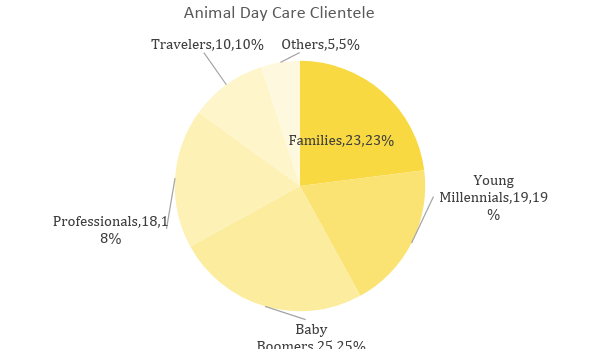 Marketing StrategySatisfied customers remain to be the best marketing tool. Customers who leave the business with a happy pet will attract loyal customers as long as services remain consistent. [Pongo & Perdita Care Center] will distribute advertising brochures to veterinary clinics and large businesses to help build its client base. In addition, the center will also utilize the use of online channels such as establishing its own website and social media accounts to get a wider scope.Organizational Structure: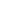 OPERATIONAL PLANLocation and FacilitiesThe care center is a large leased space in downtown Oregon. The open plan facility is divided into several areas to accommodate the services offered by [Pongo & Perdita Care Center].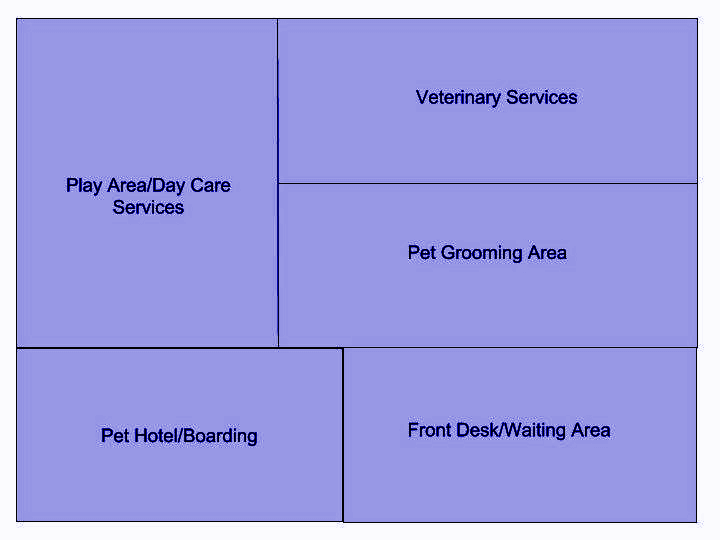 FINANCIAL PLAN AssumptionsThe pet care service industry has experienced steady growth even during the recession. The industry, which includes grooming, pet care, training, and boarding has a steady demand. There are low barriers of entry, which means that the industry is heavily saturated, however, this does not deter the owner of the center as it relies on service and customer satisfaction to gain more clients in the long run.Monthly ExpenseThe chart shows the projected monthly expense of the animal day care center for the year [2019]: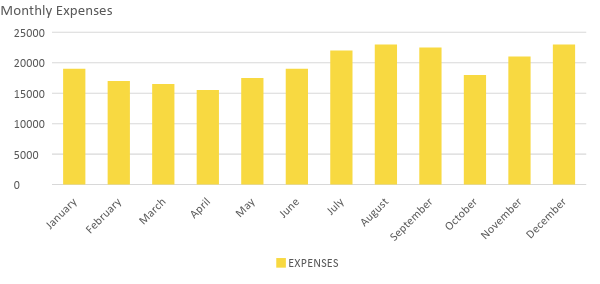 Monthly RevenueThe following chart shows the projected revenue of Pongo & Perdita Care Center in [2019]: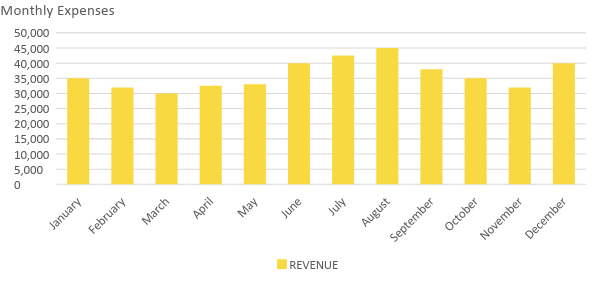 Business FinancingThe business will be funded primarily by the owner through existing funds and credit accounts. Majority of the amount will be set aside for rent, business insurance, salaries, supplies, and maintenance. StatementsStart-Up FundingStart-Up FundingStart-Up Expenses to Fund$32,000Start-Up Assets to Fund$23,000Total Funding Required$55,000AssetsNon-Cash Assets from Start-Up$5,000Cash Requirements from Start-Up$8,000Additional Cash Raised$0Cash Balance on Starting Date$10,000Total Assets$23,000CapitalPlanned InvestmentOwners$55,000Other$0Additional Investment Requirement$0Total Planned Investment$55,000Loss at Start-Up (Start-Up Expenses)$32,000Total Capital (Total Planned Investment - Loss at Start-Up)$87,000Total Capital and Liabilities$87,000Total Funding$87,000Start-UpStart-UpRequirementsStart-Up ExpensesRent - 6 Months$12,000Advertising$2,000Legal Fees$1,000Staff Training$3,000Insurance$2,000Other$12,000Total Start-Up Expenses$32,000Start-Up AssetsCash Required$18,000Start-Up Inventory$4,000Other Current Assets$1,000Long-Term AssetsTotal Assets$23,000Total Requirements$55,000Management TeamRole/FunctionSkills[Betty Wright]Center ManagerCommunication, People Management, and Veterinary Experience[Martha Stanley]Communications DirectorCommunications, Art and Design, and TeamworkShort-Term GoalsMilestonesExpand the company’s presence in the marketThe marketing team is in the process of creating marketing materialsLong-Term GoalsMilestonesExpand customer baseIncrease sales by [23]% by the end of the yearIncrease cooperation from suppliers and other partnersEstablish partner relationshipSWOT AnalysisStrengthsWeaknessesOpportunitiesThreats[Pongo & Perdita Care Center]Offers high-quality servicesLack of exposure in the marketPotential to grow businessLoyal client base in competitor centers[Lassie’s Day Care]Has a loyal client baseNot able to provide long-term boardingProvide more services for clientsIncreasing number of competitors[Paws Pet Care]Vast experience with different animalsOngoing costs affect business dynamicsNiche market of customersIncreased cost of livingMarketing StrategyActivitiesTimelineSuccess CriteriaOnline CommunitiesCreate website and social media pagesMarch 15, 2019Get at least 1,000 views on the website and 2,500 “likes” and “follows” on social mediaFlyers and BrochuresDesign marketing materialsFebruary 28, 2019Print and distribute at least 500 fliers and 200 brochures to local businessesLocal TV and Radio AdsContact local networks to feature the servicesMarch 30, 2019Feature on at least one local TV show and one radio channelProfit and Loss ProjectionProfit and Loss ProjectionProfit and Loss ProjectionProfit and Loss ProjectionFY2018FY2019FY2020Sales$435,000.00$500,000.00$525,000.00Direct Cost of Sale$200,000.00$225,000.00$250,000.00Other Cost of Sale$35,000.00$40,000.00$45,000.00Total Cost of Goods Sold or COGS (Sales - Direct Cost of Sale - Other Cost of Sale)$200,000.00$235,000.00$230,000.00Gross Profit (Sales-Total Cost of Goods Sold)$235,000.00$265,000.00$295,000.00Gross Margin % (Gross Profit/Sales)54.02%53.00%56.19%Operating ExpensesRent$24,000.00$24,000.00$24,000.00Insurance$6,000.00$6,000.00$6,000.00Utilities$15,000.00$15,000.00$17,000.00Salary (Including Tax)$100,000.00$120,000.00$150,000.00Maintenance & Supplies$3,000.00$3,500.00$3,500.00Total Operating Expenses$148,000.00$168,500.00$200,500.00EBITDA (Total Cost of Sale-Total Operating Expenses)$52,000.00$66,500.00$29,500.00Depreciation (Asset Cost - Residual Value)/Useful Life of the Asset)$10,000.00$10,000.00$10,000.00Interest Expense$0.00$0.00$0.00Taxes Paid$15,000.00$18,000.00$20,000.00Net Profit (Gross Profit - Operating Expenses - Taxes - Interest)$72,000.00$78,500.00$74,500.00Balance Sheet ProjectionBalance Sheet ProjectionBalance Sheet ProjectionBalance Sheet ProjectionFY2019FY2020FY2021Cash$110,000.00$125,000.00$145,000.00Accounts Receivable$10,000.00$15,000.00$11,000.00Inventory$1,000.00$12,000.00$1,250.00Other Current Assets$2,000.00$2,500.00$3,500.00Total Current Assets$123,000.00$154,500.00$160,750.00Long-Term Assets$7,000.00$8,500.00$10,000.00Accumulated Depreciation$3,000.00$2,500.00$2,000.00Total Long-Term Assets (Long-Term Assets-Accumulated Depreciation)$4,000.00$6,000.00$8,000.00Total Assets (Total Current Assets + Total Long-Term Assets)$127,000.00$160,500.00$168,750.00Accounts Payable$15,000.00$17,000.00$15,500.00Notes Payable$700.00$750.00$500.00Other$3,500.00$4,000.00$4,500.00Total Liabilities$19,200.00$21,750.00$20,500.00Paid-in Capital$10,000.00$5,000.00$5,000.00Retained Earnings$25,000.00$27,000.00$35,000.00Total Owner's Equity (Total Assets - Total Liabilities)$107,800.00$138,750.00$148,250.00Total Liabilities & Equity (Total Liabilities/Total Owner's Equity)17.81%15.68%13.83%Cash Flow ProjectionCash Flow ProjectionCash Flow ProjectionCash Flow ProjectionFY2019FY2020FY2021Operating Cash Beginning$450,000.00$470,000.00$480,000.00Sources of Cash$15,000.00$18,000.00$15,000.00Receivables$10,000.00$12,000.00$30,000.00Sales$32,000.00$25,000.00$35,000.00Others$5,000.00$7,000.00$8,000.00Total Cash$512,000.00$532,000.00$568,000.00ExpendituresRent$24,000.00$24,000.00$24,000.00Insurance$6,000.00$6,000.00$6,000.00Utilities$20,000.00$25,000.00$26,000.00Salary (Including Tax)$100,000.00$120,000.00$150,000.00Maintenance & Supplies$3,000.00$3,500.00$3,500.00Total Expenditures$153,000.00$178,500.00$209,500.00Net Income/Loss (Total Cash - Total Expenditures)$359,000.00$353,500.00$358,500.00